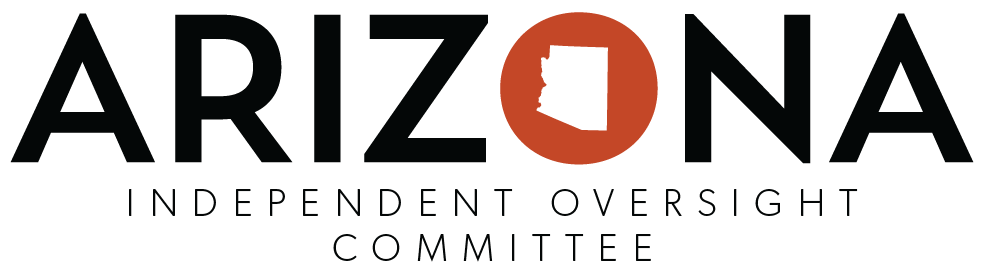 MEETING NOTES & ACTION ITEMS TEMPLATEIOC Name: ________________________________________________________________________          Meeting Date: ______________________________Meeting Location:  _________________________________________________________________           Meeting Time:  _____________________________Members Present: Members Absent:Other Attendees:  Agenda Item(Enter the related topic from the IOC’s agenda)General Description of Matters Discussed & Motions Made (Summarize key points discussed; be sure to restate the “actual motion” made including the vote result when applicable)Action Item/Assigned To/Due Date(Indicate the specific follow-up task/s that need to be completed, name of the member assigned to the item, and the anticipated due date) 